Baccalauréat ProfessionnelMicrotechniquesSession 2013DOSSIER RESSOURCES (DR)COURROIES CRANTÉES (OU SYNCHRONES)On peut les considérer comme des courroies plates avec des dents. Elles fonctionnent par engrènement, sans glissement, comme le ferait une chaîne mais avec plus de souplesse.Contrairement aux autres courroies, elles supportent bien les basses vitesses et exigent une tension initiale plus faible.Exemple de transmission par courroie crantée :	Caractéristiques :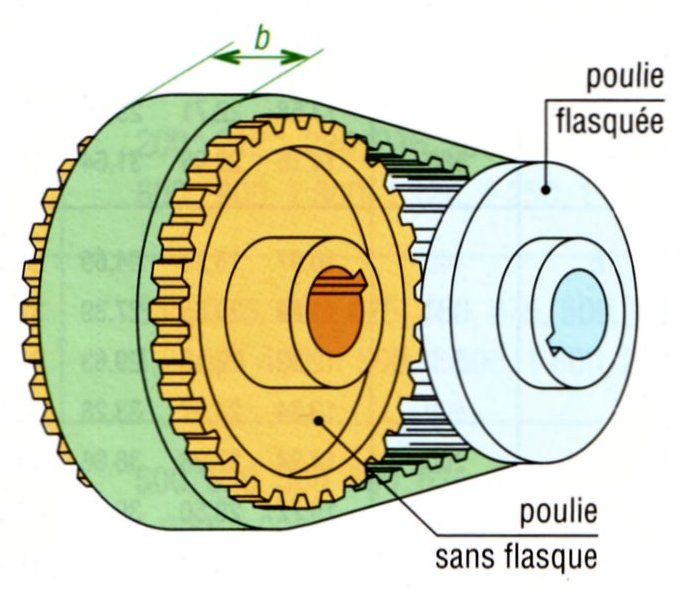 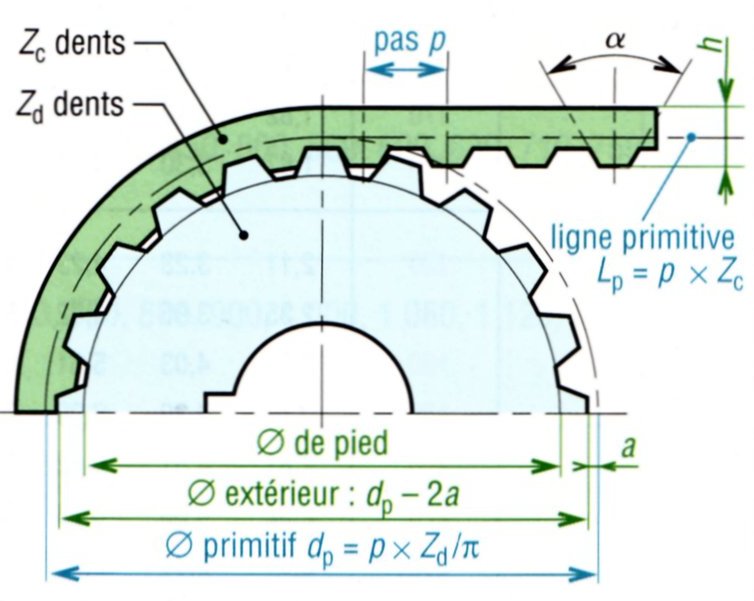 Formulaire :Rapport de transmission :             (N : fréquence de rotation)Vitesse angulaire :   en rad/s avec N en tr/minVitesse linéaire :  en m/s avec R en m (mètres) et  en rad/sTOLÉRANCES NORMALISEES POUR AJUSTEMENTS (en micron) Arbres :RONDELLES D’APPUIPrincipales rondelles :Elles augmentent la surface d’appui, réduisent la pression de serrage, le marquage des pièces plus tendres et ne tournent pas pendant le serrage. Elles n’assurent pas un freinage efficace de la vis ou de l’écrou.Rondelles plates : d’emploi usuel, elles existent en quatre séries de dimensions : étroite, normale, large et très large. Deux qualités : grade A (duretés 200 HV et 300 HV ; Ra 1,6 à 6,3 ; acier et acier inox) et grade C (duretés 100 HC ; acier). Elles peuvent être chanfreinées, brunies, zinguées, cadmiées, phosphatées, bichromatées…Désignation : ISO 7089-8-200HV (série normale, grade A, d=8, dureté 200 HV)Rondelles cuvettes : elles sont utilisées avec des vis à têtes fraisées (F…). Embouties ou usinées, la surface externe peut être polie et brillante.Rondelles à portée sphérique : utilisées avec un écrou à portée sphérique, elles compensent une inclinaison de la vis par rapport à la face d’appui.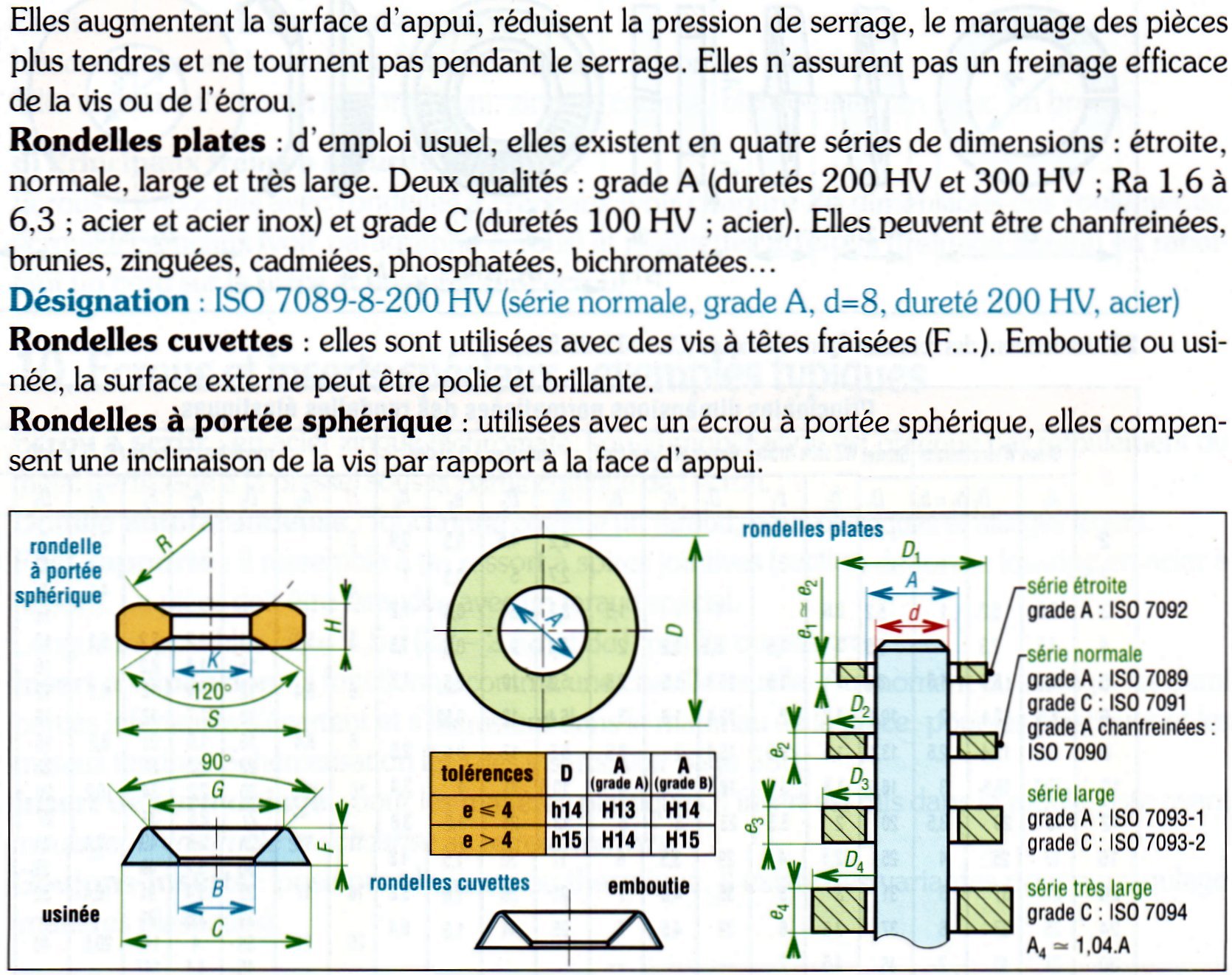 Dimensions des rondelles :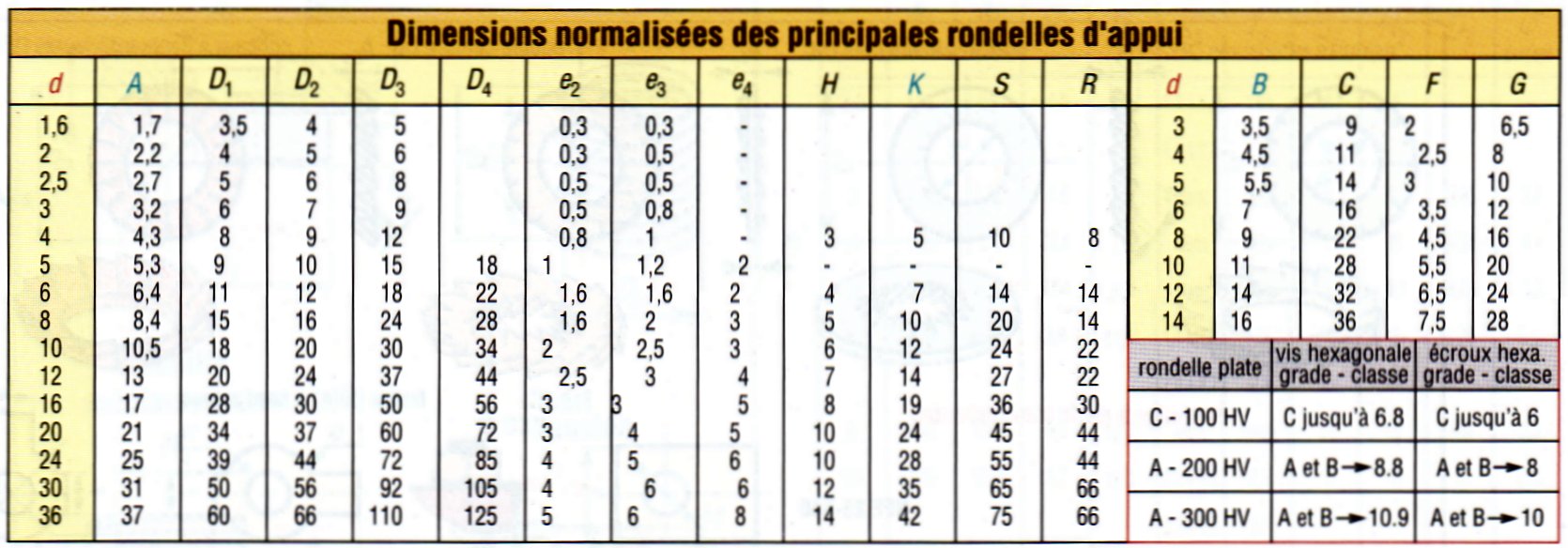 ÉCROUS MANŒUVRÉS PAR CLÉSPrincipaux écrous :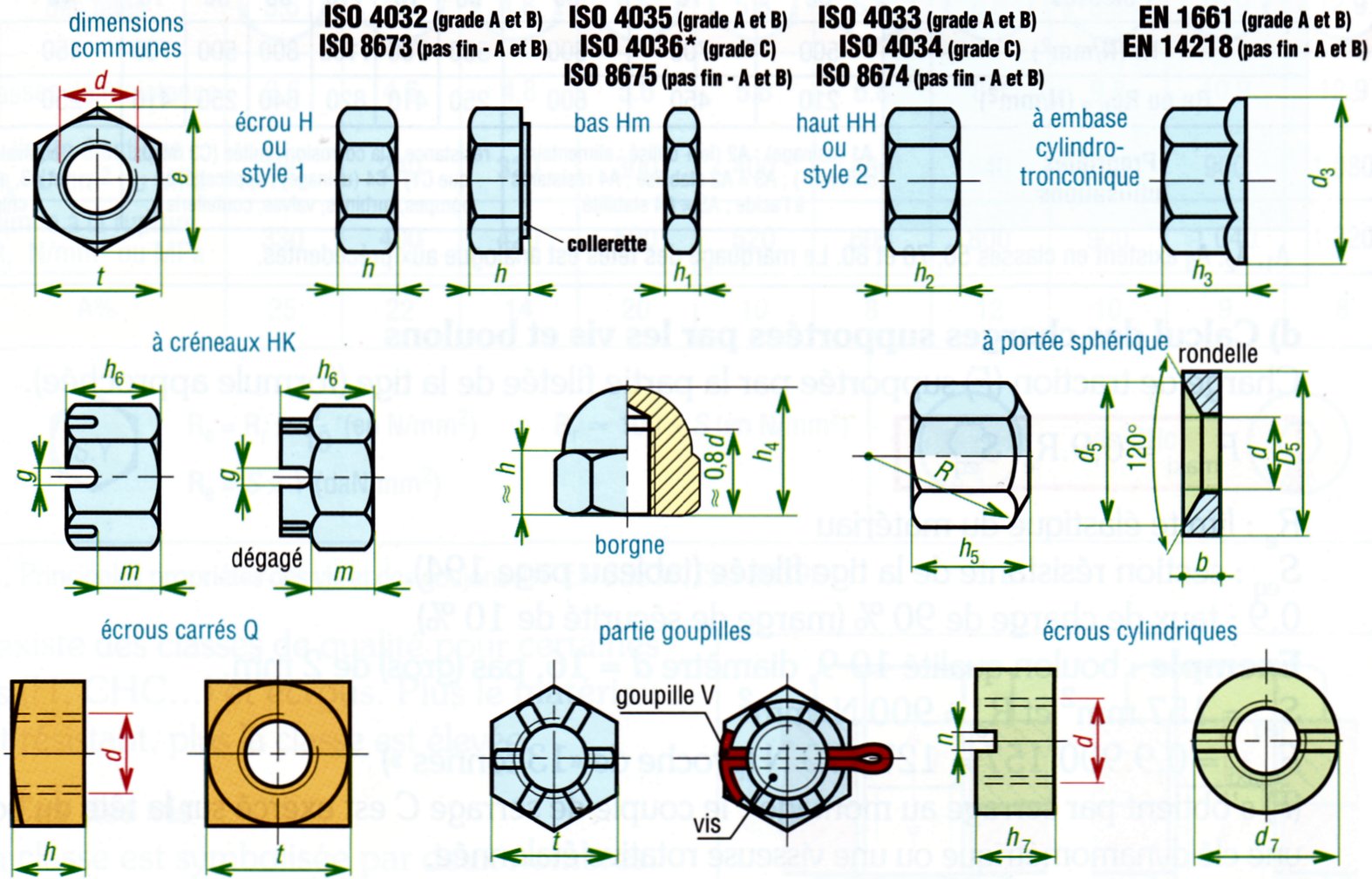 Dimensions des écrous :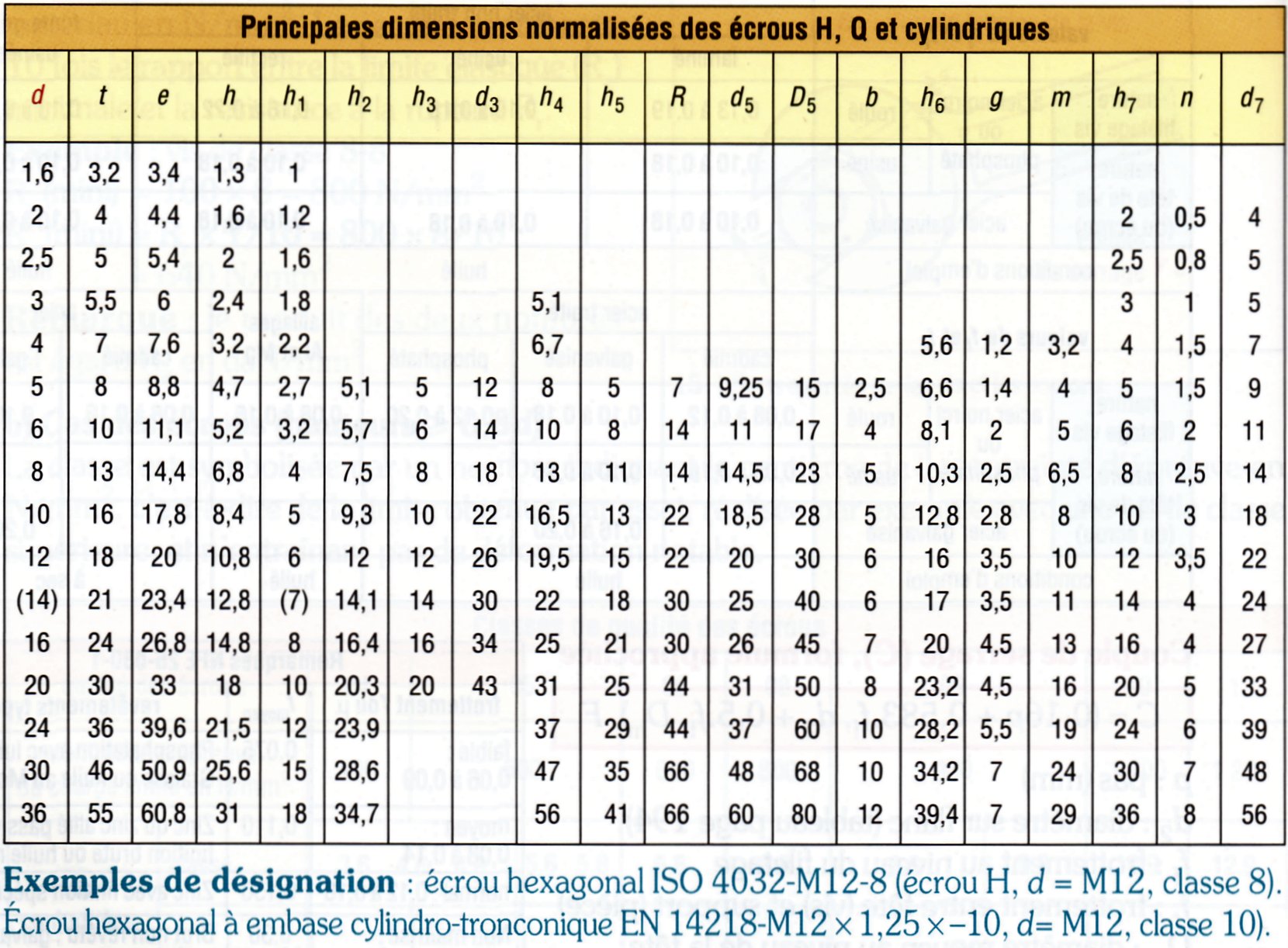 Exemple de désignation : Ecrou hexagonal ISO 4032-M12x1,75 (écrou H, d=M12, pas=1,75).OUTILS DE TOURNAGE TABLEAU DE CHOIX DES NUMÉROS D’EMBOUTS ET CLÉS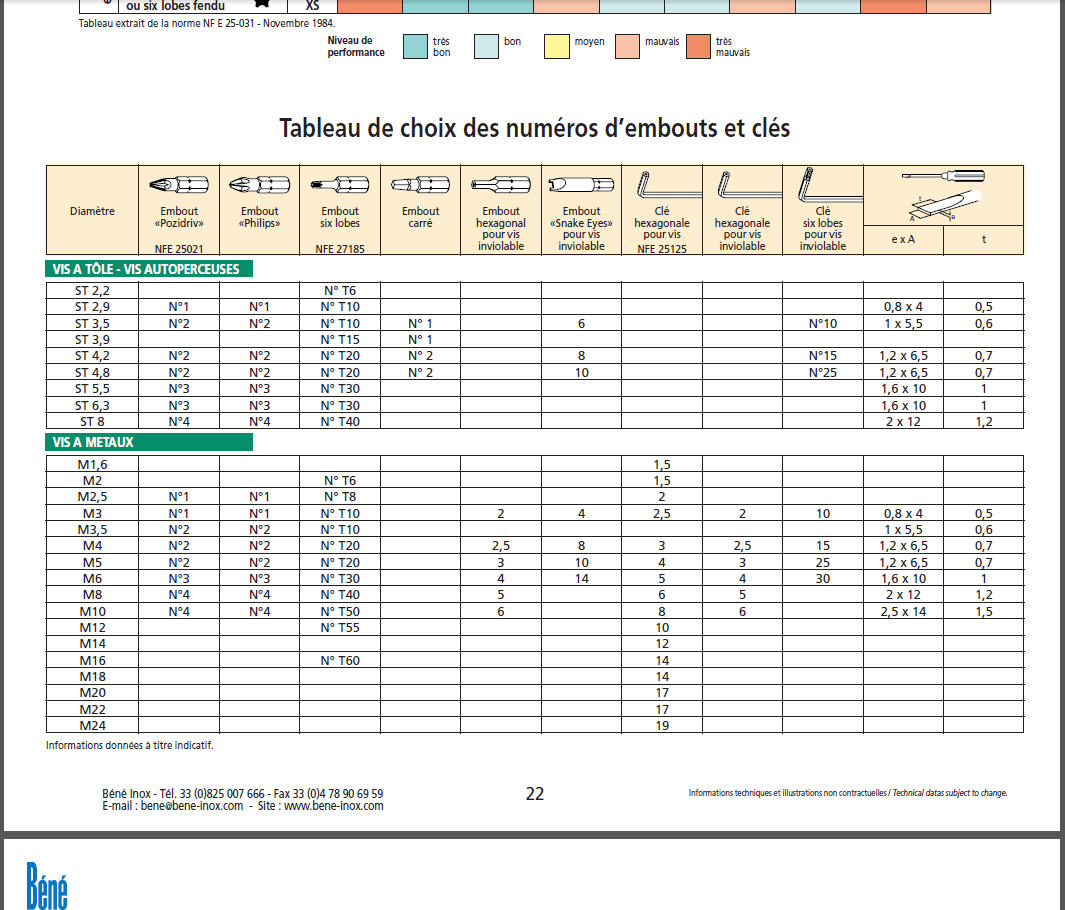 E2 – ÉPREUVE DE TECHNOLOGIEPréparation d’une intervention microtechniqueJusqu'à3 inclus36610101818303050508080120120180180250d10-	20-	60-	30-	78-	40-	98-	50-	120-	65-	149-	80-	180-	100-	220-	120-	250-	145-	305-	170-	450d11-	20-	60-	30-	78-	40-	98-	50-	120-	65-	149-	80-	180-	100-	220-	120-	250-	145-	305-	170-	450e7-	14-	24-	20-	32-	25-	40-	32-	50-	40-	61-	50-	75-	60-	90-	72-	107-	85-	125-	100-	146e8-	14-	28-	20-	38-	25-	47-	32-	59-	40-	73-	50-	89-	60-	106-	72-	126-	85-	148-	100-	172e9-	14-	39-	20-	50-	25-	61-	32-	75-	40-	92-	50-	112-	60-	134-	72-	159-	85-	185-	100-	215f6-	6-	12-	10-	18-	13-	22-	16-	27-	20-	33-	25-	41-	30-	49-	36-	58-	43-	68-	50-	79f7-	6-	16-	10-	22-	13-	28-	61-	16-	34-	20-	41-	25-	50-	30-	60-	36-	70-	43-	83-	50-	96f8-	6-	20-	10-	28-	13-	35-	61-	16-	43-	20-	53-	25-	64-	30-	76-	36-	90-	43-	106-	50-	122g6-	2-	8-	4-	12-	5-	14-	61-	6-	17-	7-	20-	9-	25-	10-	29-	12-	34-	14-	39-	15-	44g7-	2-	12-	4-	16-	5-	20-	61-	6-	24-	7-	28-	9-	34-	10-	40-	12-	47-	14-	54-	15-	61h6	0-	6	0-	8-	28	0-	9-	61	0-	11-	43	0-	13-	53	0-	16-	64	0-	19	0-	22-	90	0-	25-	106	0-	29h70-	100-	12-	280-	15-	610-	18-	430-	21-	530-	25-	640-	300-	35-	900-	40-	1060-	46h8	0-	14	0-	18-	28	0-	22-	61	0-	27-	43	0-	33-	53	0-	39-	64	0-	46	0-	54-	90	0-	63-	106	0-	72h90-	250-	30-	280-	36-	610-	43-	430-	52-	530-	62-	640-	740-	87-	900-	100-	1060-	115h11	0-	60	0-	75-	28	0-	90-	61	0-	110	43	0-	130-	53	0-	160-	64	0-	190	0-	220-	90	0-	250-	106	0-	290h120-	1000-	120-	280-	150-	610-	180	430-	210-	530-	250-	640-	3000-	350-	900-	400-	1060-	460j6+	4-	2+	6-	2+	7-	2+	8-	3+	9-	4+	11-	5+	12-	7+	13-	9+	14-	11+	16-	13js6	3	4	4,5	5,5	6,5	8	9,5	11	12,5	14,5js9	12	15	18	21	26	31	37	43	50	57js11	30	37	45	55	65	80	95	110	125	145js12	50	60	75	90	105	125	150	175	200230k6+	60+	9+	1+	10+	1+	12+	1+	15+	2+	18+	2+	21+	2+	25+	3+	28+	3+	33+	4m6+	8+	2+	12+	4+	15+	6-	61+	18+	7+	21+	8+	25+	9+	30+	11+	35+	13+	40+	15+	46+	17m7+	12+	2+	16+	4+	21+	6-	61+	25+	7+	29+	8+	34+	9+	41+	11+	48+	13+	55+	15+	63+	17n6+	10+	4+	16+	8+	19+	10-	61+	23+	12+	28+	15+	33+	17+	39+	20+	45+	23+	52+	27+	60+	31p6+	12+	6+	20+	12+	24+	15-	61+	29+	18+	35+	22+	42+	26+	51+	32+	59+	37+	68+	43+	79+	50p7+	16+	6+	24+	12+	30+	15-	61+	36+	18+	43+	22+	51+	26+	62+	32+	72+	37+	83+	43+	96+	50s7+	24+	14+	31+	19+	38+	23-	61+	46+	28+	56+	35+	68+	43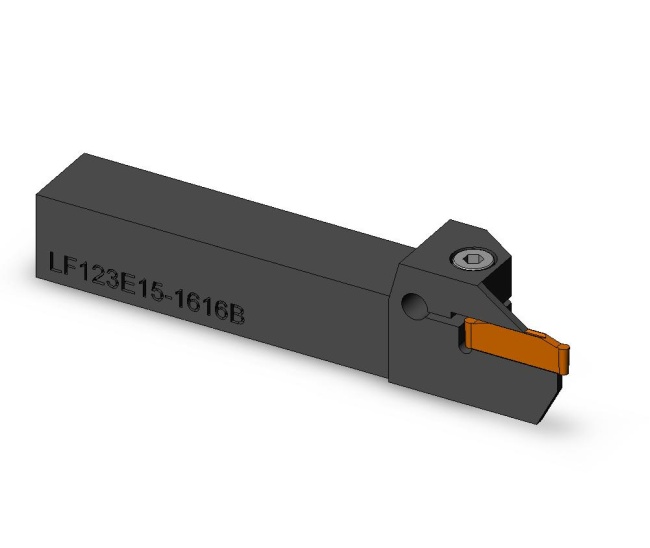 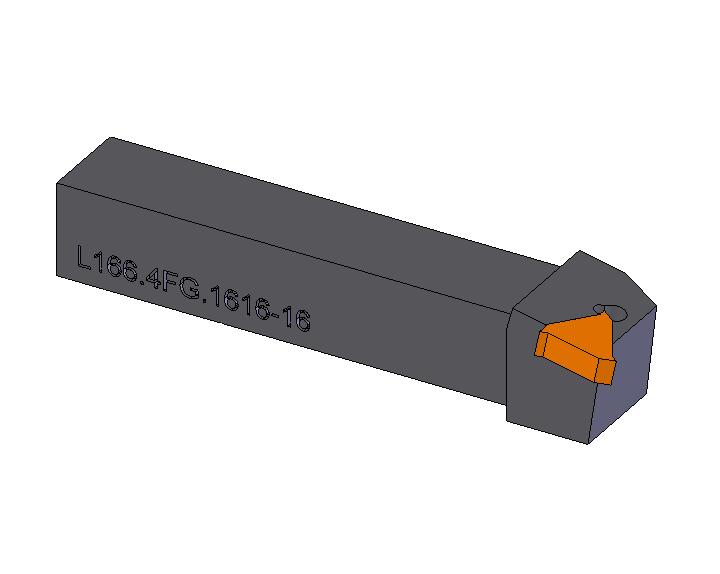 OUTIL 1 OUTIL 2 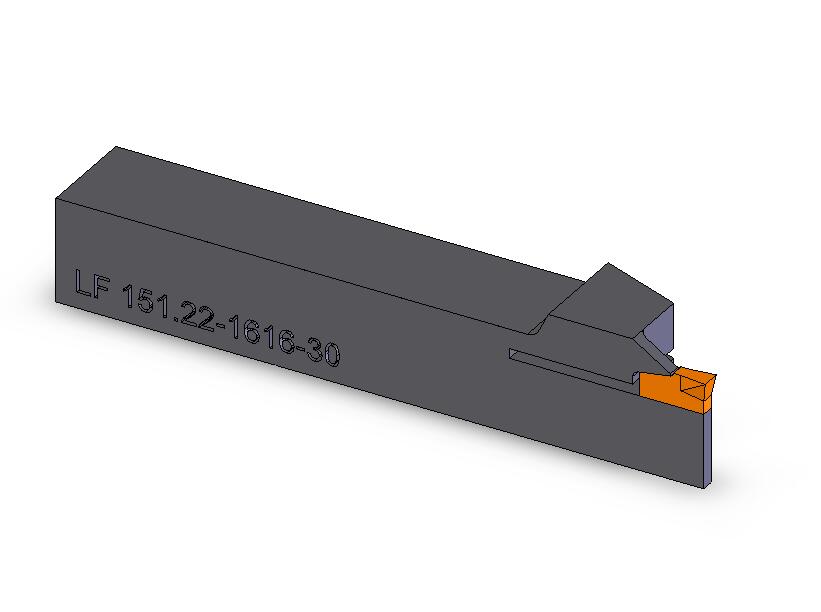 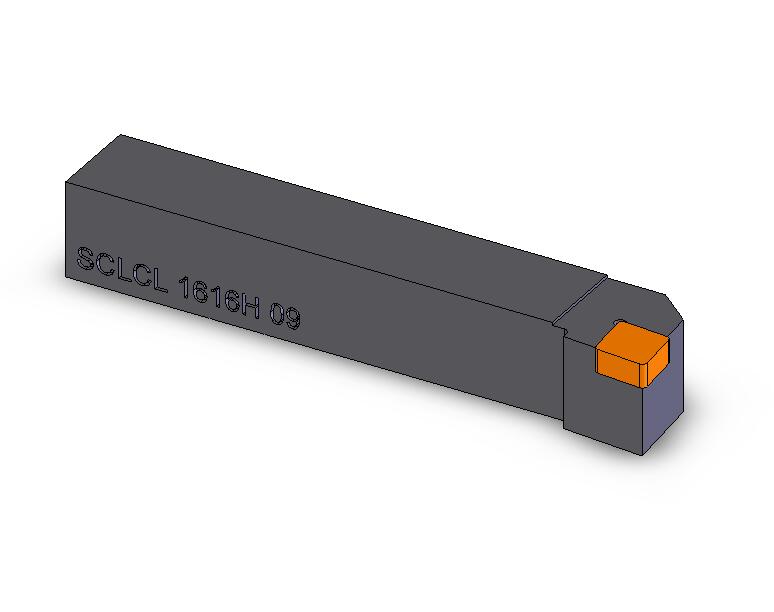 OUTIL 3OUTIL 4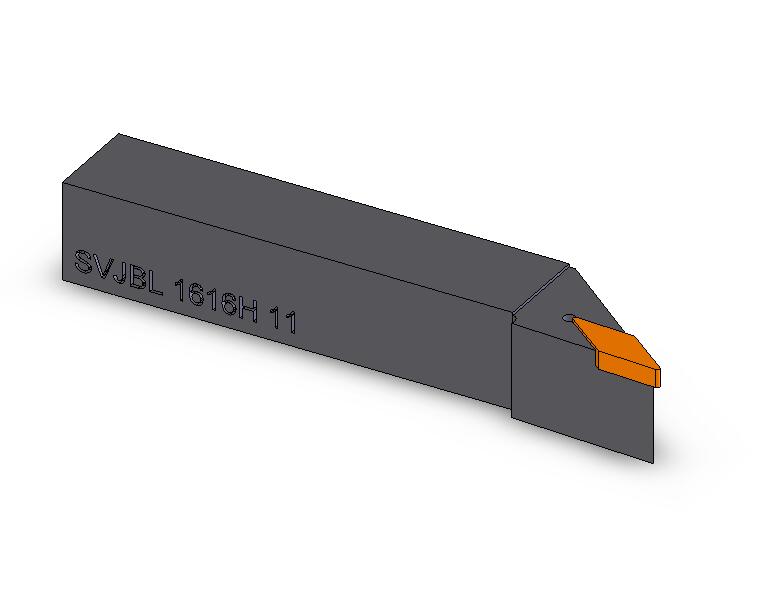 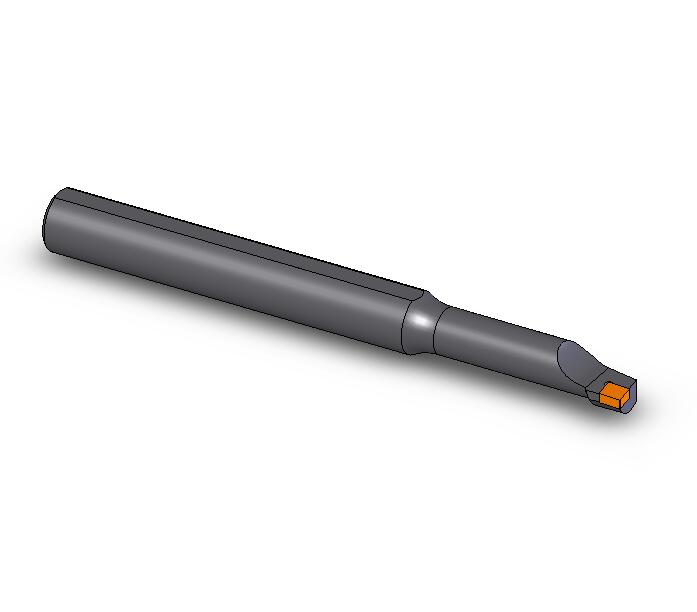 OUTIL 5OUTIL 6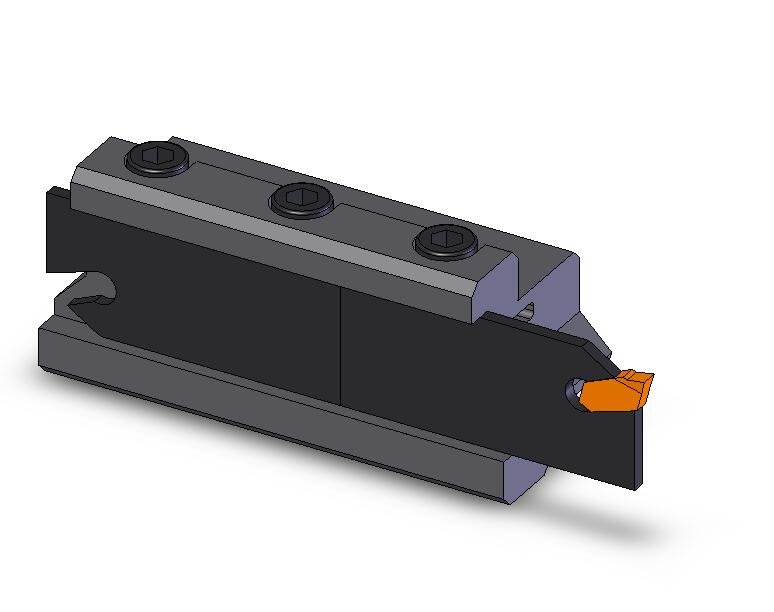 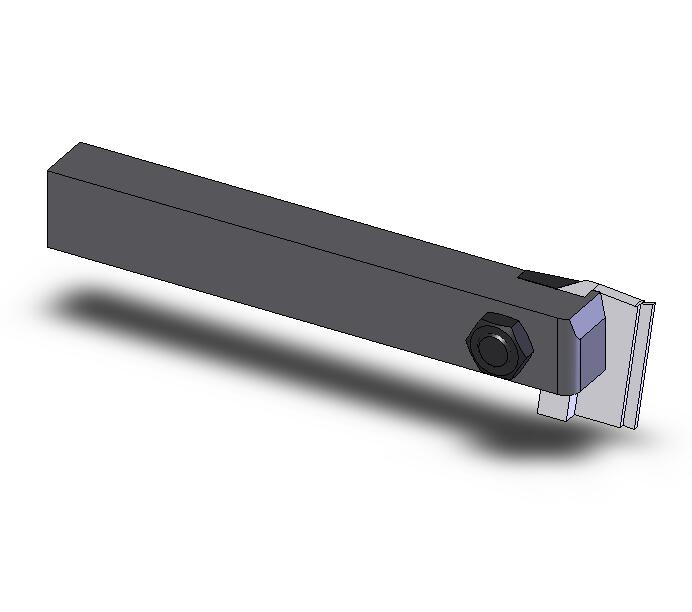 OUTIL 7OUTIL 8 